2022年昆都仑区示范村建设--乌兰计二村文化布展设计服务项目实施方案一、项目概况1.安装地点:包头市昆都仑区卜尔汉图镇乌兰计二村。2.制作安装日期:2022年10月20日开始，10月30日结束。二、项目内容观光风车、核心价值观、乡村振兴、小杯茶。序号作品图作品名称作品尺寸材料数量1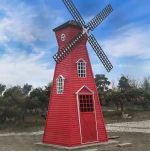 观光风车3.3*6.6m混凝土预埋件、钢板底座、钢结构龙骨、防朽木造型、内置轴承、防朽木叶片12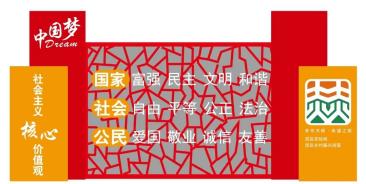 核心价值观6*3m混凝土预埋件、镀锌钢板、金属立体字、汽车烤漆13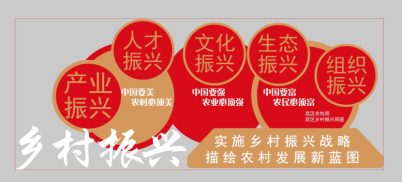 乡村振兴6*2.8m混凝土预埋件、镀锌钢板、金属立体字、汽车烤漆14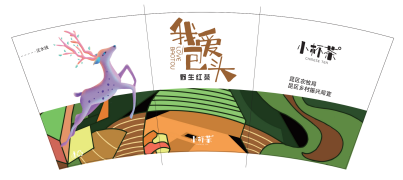 小杯茶8*9.5cm350克淋膜镀铝，内含茶叶3000